ООО «ЦМКТ «КОМПЕТЕНТНОСТЬ»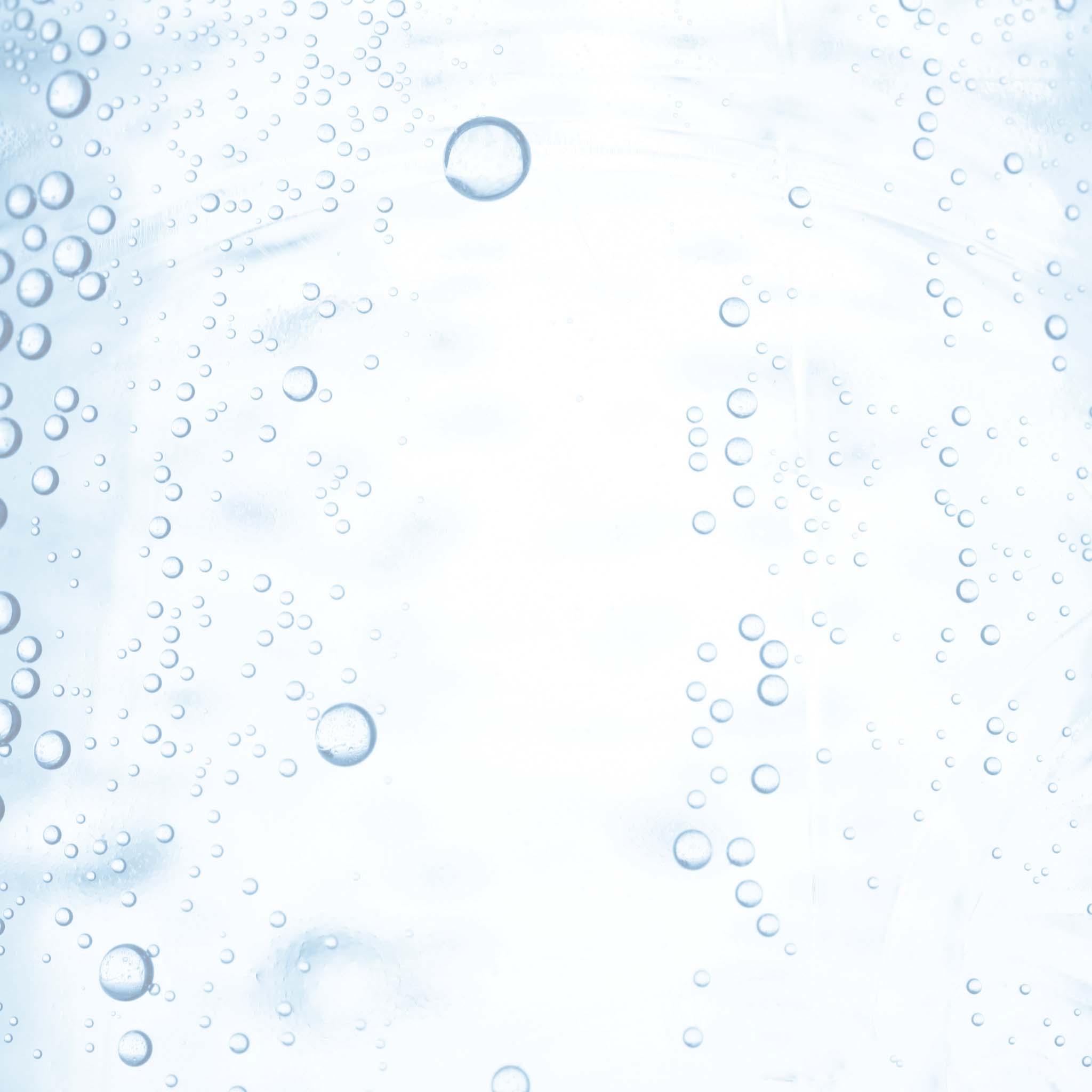 Юр. (почт.)  адрес: РФ, 443001, г. Самара, ул. Ульяновская, д.52, оф. 5а; ИНН 6315659486, КПП 631501001, ОГРН 1146315004890МСИ ВОЗДУХВ 2018 году ООО «ЦМКТ «КОМПЕТЕНТНОСТЬ» (аттестат аккредитации №ААС.РТР.00316 от 03.04.2017 г. в соответствии с ГОСТ ISO/IEC 17043-2013) приглашает Вас принять участие в МСИ применительно к объектам: воздух атмосферный, рабочей зоны, промышленных выбросов в атмосферу.Стоимость участия в МСИ:- стоимость участия в МСИ (кроме ОК Y3-ВЗ/18, ОК W4-ВЗ/18, ОК V4-ВЗ/18) –5 000 руб. без НДС*;- стоимость участие в МСИ по ОК Y3-ВЗ/18, ОК W4-ВЗ/18, ОК V4-ВЗ/18 – 7 650 руб. без НДС*;- нестандартная форма договора или участие в котировках - бесплатно.При заказе 2 показателей – 10% скидка;При заказе 3 показателей – 15% скидка;При заказе от 4 показателей и более – 20% скидка.  Стоимость и условия доставки образцов: - из офиса ООО «ЦМКТ «КОМПЕТЕНТНОСТЬ» - бесплатно;- доставка образцов курьерской службой до лаборатории – 932,20 руб. без НДС (за каждый этап) **;- возможна доставка почтой России (условия проговариваются дополнительно).* Провайдер находится на общем режиме н/о, НДС – 18%.** если Вы являетесь участником МСИ по водным объектам по соответствующему этапу, то стоимость доставки равна 0 руб.По результату МСИ Вы получите документы от официального провайдера (свидетельство, заключение, отчет).Мы гарантируем полную конфиденциальность данных, полученных от участника МСИ, а именно, мы НЕ ПЕРЕДАЕМ информацию об участнике МСИ (номер аттестата аккредитации, наименование лаборатории-участника и т.п.) в государственные, коммерческие и иные организации, в том числе через ФГИС.Заполненную анкету участника (форма прилагается) просьба направлять на электронную почту: 2312387@mail.ru.Если в течении 3 рабочих дней в Ваш адрес не направлен типовой договор, просьба связаться с нами по телефону 8(846) 231-23-87. С уважением, провайдер МСИ ООО «ЦМКТ «КОМПЕТЕНТНОСТЬ».АНКЕТА участника МСИ ВОЗДУХ (2018 г.)Внимание! Заявка предназначена для оформления Заказа только для одной лаборатории!Оплату участия в МСИ гарантируем.В случае смены наименования, адреса, номера аттестата, обязуемся уведомить, для корректного оформления свидетельства участника МСИ. Руководитель лаборатории            _________________________________(подпись)Заполненную анкету направлять на электронную почту: 2312387@mail.ru или по факсу (846) 212-04-01Заявка на 2 этап МСИ(Срок подачи заявки до 18 мая 2018 г.; получение образцов –июня 2018 г.; получение отчета (скан) - конец августа 2018 г., оригинал - сентябрь 2018 г.)Заявка на 3 этап МСИСрок подачи заявки до 27 июля 2018 г.; получение образцов – сентябрь 2018 г.; получение отчета (скан) - декабрь 2018 г., оригинал – не позднее января 2019 г.)Заявка на 4 этап МСИ(Срок подачи заявки до 25 октября 2018 г.; получение образцов - декабрь 2018 г.; получение отчета (скан) - конец февраля 2019 г., оригинал - начало марта 2019 г.)* Проведение МСИ по отдельным образцам/показателям возможно при поступлении необходимого количества заявок от участников.E-mail: 2312387@mail.ruhttp:/www.ооокомпетентность.рфТел. (846) 231-23-87, (846) 212-04-12Факс (846) 212-04-01Тел. (846) 231-23-87, (846) 212-04-12Факс (846) 212-04-01Тел. (846) 231-23-87, (846) 212-04-12Факс (846) 212-04-01Исх. № 315/2018 от «27» марта 2018 г.Исх. № 315/2018 от «27» марта 2018 г.Исх. № 315/2018 от «27» марта 2018 г.Руководителю предприятияРуководителю лабораторииПолное юридического лица согласно выписки ЕГРЮЛ (для счет-фактуры)Полное юридического лица согласно выписки ЕГРЮЛ (для счет-фактуры)Полное юридического лица согласно выписки ЕГРЮЛ (для счет-фактуры)Должность и ФИО руководителя юридического лица, Действует на основании:Должность и ФИО руководителя юридического лица, Действует на основании:Должность и ФИО руководителя юридического лица, Действует на основании:Банковские реквизиты (с указанием ИНН, КПП, ОГРН, р/сч, к/сч, БИК, наименование банка)Банковские реквизиты (с указанием ИНН, КПП, ОГРН, р/сч, к/сч, БИК, наименование банка)Банковские реквизиты (с указанием ИНН, КПП, ОГРН, р/сч, к/сч, БИК, наименование банка)Юридический адрес организацииЮридический адрес организацииЮридический адрес организацииПочтовый адрес (для обмена финансовыми документами)указать если отличается от юр.адресаПочтовый адрес (для обмена финансовыми документами)указать если отличается от юр.адресаПочтовый адрес (для обмена финансовыми документами)указать если отличается от юр.адресаАдрес доставки образцов,  ФИО Адрес доставки образцов,  ФИО Адрес доставки образцов,  ФИО Тел.сотовый контактного лица для курьерской службыТел.сотовый контактного лица для курьерской службыТел.сотовый контактного лица для курьерской службыАдрес как необходимо указать  в Свидетельстве участника МСИ Адрес как необходимо указать  в Свидетельстве участника МСИ Адрес как необходимо указать  в Свидетельстве участника МСИ Полное наименование лаборатории (как прописывать в свидетельстве)Полное наименование лаборатории (как прописывать в свидетельстве)Полное наименование лаборатории (как прописывать в свидетельстве)Номер аттестата аккредитации лаборатории  (если лаборатория аккредитована)Номер аттестата аккредитации лаборатории  (если лаборатория аккредитована)Номер аттестата аккредитации лаборатории  (если лаборатория аккредитована)ФИО руководителя лабораторииФИО руководителя лабораторииФИО руководителя лабораторииФИО контактного лица в лаборатории ФИО контактного лица в лаборатории ФИО контактного лица в лаборатории Телефон (с кодом города), факс, е-mailТелефон (с кодом города), факс, е-mailТелефон (с кодом города), факс, е-mailДоговор будет заключатся через котировки, тендер? Если да, то на каком сайте.Договор будет заключатся через котировки, тендер? Если да, то на каком сайте.Договор будет заключатся через котировки, тендер? Если да, то на каком сайте.Вариант получение образцовПочтой Россиикурьерская служба(экспресс-почта)из офиса «КОМПЕТЕНТНОСТЬ»Шифр образца*Определяемая характерис-тикаДиапазон измерения (ориентировочный)Рекомендуемые методикиВыбор показателя (с указанием методики)Доп. экз, шт.АТМОСФЕРНЫЙ ВОЗДУХ (модельный раствор)АТМОСФЕРНЫЙ ВОЗДУХ (модельный раствор)АТМОСФЕРНЫЙ ВОЗДУХ (модельный раствор)АТМОСФЕРНЫЙ ВОЗДУХ (модельный раствор)АТМОСФЕРНЫЙ ВОЗДУХ (модельный раствор)АТМОСФЕРНЫЙ ВОЗДУХ (модельный раствор)МОК F2-ВЗ/18Диоксид азота в воздухе0,02 – 1,4 мг/м3РД 54.04.186-89,п.5.2.1.4МОК G2-ВЗ/18Аммиак в воздухе0,01 – 2,5 мг/м3РД 54.04.186-89, п.5.2.1.1МОК J2-ВЗ/18Формальдегид в воздухе0,01 – 0,2 мг/дм3РД 52.04.823-2015АТМОСФЕРНЫЙ ВОЗДУХ (аэрозольный фильтр) АТМОСФЕРНЫЙ ВОЗДУХ (аэрозольный фильтр) АТМОСФЕРНЫЙ ВОЗДУХ (аэрозольный фильтр) АТМОСФЕРНЫЙ ВОЗДУХ (аэрозольный фильтр) АТМОСФЕРНЫЙ ВОЗДУХ (аэрозольный фильтр) АТМОСФЕРНЫЙ ВОЗДУХ (аэрозольный фильтр) ОК L2-ВЗ/18Марганец в воздухе0,00025 – 0,0015 мг/м3РД 54.04.186-89, п.5.2.5.2ОК N2-ВЗ/18Цинк в воздухе0,00025 – 0,0015 мг/м3РД 54.04.186-89, п.5.2.5.2ОК Q2-ВЗ/18Свинец в воздухе0,00025 – 0,0015 мг/м3РД 54.04.186-89, п.5.2.5.2Шифр образца*Определяемая характеристикаДиапазон измерения (ориентировочный)Рекомендуемые методикиВыбор показателя (с указанием методики)Доп. экз, шт.ВОЗДУХ РАБОЧЕЙ ЗОНЫ И ПРОМВЫБРОСЫ В АТМОСФЕРУ (модельный раствор)ВОЗДУХ РАБОЧЕЙ ЗОНЫ И ПРОМВЫБРОСЫ В АТМОСФЕРУ (модельный раствор)ВОЗДУХ РАБОЧЕЙ ЗОНЫ И ПРОМВЫБРОСЫ В АТМОСФЕРУ (модельный раствор)ВОЗДУХ РАБОЧЕЙ ЗОНЫ И ПРОМВЫБРОСЫ В АТМОСФЕРУ (модельный раствор)ВОЗДУХ РАБОЧЕЙ ЗОНЫ И ПРОМВЫБРОСЫ В АТМОСФЕРУ (модельный раствор)ВОЗДУХ РАБОЧЕЙ ЗОНЫ И ПРОМВЫБРОСЫ В АТМОСФЕРУ (модельный раствор)МОК F3-ВЗ/18Диоксид азота в Воздухе1,0 – 6,5 мг/м3МУ 4187-86МОК G3-ВЗ/18Формальдегид в воздухе0,25 – 3,00 мг/м3МУК 4.1.2469-09МОК J3-ВЗ/18Аммиак в воздухе5,0 – 50,0 мг/м3МУ 1637-77МОК L3-ВЗ/18Метиловый спирт (метанол) в воздухе2,5 – 50,0 мг/м3МУ 1674-77МОК N3-ВЗ/18Ацетон в воздухе2,0 – 20,0 мг/м3МУ 1648-77ВОЗДУХ РАБОЧЕЙ ЗОНЫ И ПРОМВЫБРОСЫ В АТМОСФЕРУ (аэрозольный фильтр)ВОЗДУХ РАБОЧЕЙ ЗОНЫ И ПРОМВЫБРОСЫ В АТМОСФЕРУ (аэрозольный фильтр)ВОЗДУХ РАБОЧЕЙ ЗОНЫ И ПРОМВЫБРОСЫ В АТМОСФЕРУ (аэрозольный фильтр)ВОЗДУХ РАБОЧЕЙ ЗОНЫ И ПРОМВЫБРОСЫ В АТМОСФЕРУ (аэрозольный фильтр)ВОЗДУХ РАБОЧЕЙ ЗОНЫ И ПРОМВЫБРОСЫ В АТМОСФЕРУ (аэрозольный фильтр)ВОЗДУХ РАБОЧЕЙ ЗОНЫ И ПРОМВЫБРОСЫ В АТМОСФЕРУ (аэрозольный фильтр)ОК Q3-ВЗ/18Марганец0,05 – 1,25 мг/м3МУ 4945-88, п.3.4М-01В/2011ОК R3-ВЗ/18Кадмий0,02 – 2,0 мг/м3МУ 4945-88, п.3.4М-01В/2011ОК S3-ВЗ/18Медь0,4 – 5,0 мг/м3МУ 4945-88, п.3.4М-01В/2011ОК W3-ВЗ/18Никель0,025 – 0,5 мг/м3МУ 4945-88, п.3.4М-01В/2011ОК V3-ВЗ/18Цинк0,25 – 5,0 мг/м3МУ 4945-88, п.3.4М-01В/2011ОК U3-ВЗ/18Свинец0,007 – 0,12 мг/м3МУ 4945-88, п.3.4М-01В/2011ОК Y3-ВЗ/18Массовая концентрация пыли в воздухе рабочей зоны1,0-50,0 мг/м3МУК 4.1.2468-09 Шифр образца*Определяемая характеристикаДиапазон измерения (ориентировочный)Рекомендуемые методикиВыбор показателя (с указанием методики)Доп. экз, шт.ВОЗДУХ РАБОЧЕЙ ЗОНЫ И ПРОМВЫБРОСЫ В АТМОСФЕРУ (модельный раствор)ВОЗДУХ РАБОЧЕЙ ЗОНЫ И ПРОМВЫБРОСЫ В АТМОСФЕРУ (модельный раствор)ВОЗДУХ РАБОЧЕЙ ЗОНЫ И ПРОМВЫБРОСЫ В АТМОСФЕРУ (модельный раствор)ВОЗДУХ РАБОЧЕЙ ЗОНЫ И ПРОМВЫБРОСЫ В АТМОСФЕРУ (модельный раствор)ВОЗДУХ РАБОЧЕЙ ЗОНЫ И ПРОМВЫБРОСЫ В АТМОСФЕРУ (модельный раствор)ВОЗДУХ РАБОЧЕЙ ЗОНЫ И ПРОМВЫБРОСЫ В АТМОСФЕРУ (модельный раствор)МОК F4-ВЗ/18Фенол в воздухе0,1 – 5,0 мг/м3МУК 4.1.1271-03МОК G4-ВЗ/18Серная кислота в воздухе0,5 – 5,0 мг/м3МУ 4588-88МОК J4-ВЗ/18Диоксид серы в воздухе5,0 – 50,0 мг/м3МУ 4588-88АТМОСФЕРНЫЙ ВОЗДУХ (аэрозольный фильтр)АТМОСФЕРНЫЙ ВОЗДУХ (аэрозольный фильтр)АТМОСФЕРНЫЙ ВОЗДУХ (аэрозольный фильтр)АТМОСФЕРНЫЙ ВОЗДУХ (аэрозольный фильтр)АТМОСФЕРНЫЙ ВОЗДУХ (аэрозольный фильтр)АТМОСФЕРНЫЙ ВОЗДУХ (аэрозольный фильтр)ОК W4-ВЗ/18Массовая концентрация пыли в воздухе рабочей зоны1,0-50,0 мг/м3РД 52.04.186-89ПРОМВЫБРОСЫ В АТМОСФЕРУ (аэрозольный фильтр)ПРОМВЫБРОСЫ В АТМОСФЕРУ (аэрозольный фильтр)ПРОМВЫБРОСЫ В АТМОСФЕРУ (аэрозольный фильтр)ПРОМВЫБРОСЫ В АТМОСФЕРУ (аэрозольный фильтр)ПРОМВЫБРОСЫ В АТМОСФЕРУ (аэрозольный фильтр)ПРОМВЫБРОСЫ В АТМОСФЕРУ (аэрозольный фильтр)ОК V4-ВЗ/18Массовая концентрация пыли в промвыбросах50,0-250,0 мг/м3ГОСТ 33007-2014